Publicado en  el 29/04/2015 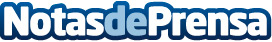 Más de 400.000 personas han participado en el Plan de Empleo de Cruz Roja desde su puesta en marcha en el año 2000Datos de contacto:Nota de prensa publicada en: https://www.notasdeprensa.es/mas-de-400-000-personas-han-participado-en-el_1 Categorias: Solidaridad y cooperación http://www.notasdeprensa.es